Western Australia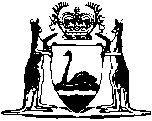 Sandalwood Act 1929		This Act was repealed by the Biodiversity Conservation Act 2016 s. 281 (No. 24 of 2016) as at 1 Jan 2019 (see s. 2(b) and Gazette 14 Sep 2018 p. 3305)Western AustraliaSandalwood Act 1929Contents1.	Short title	12.	Power to limit quantity	13.	Licences	14.	Regulations	25.	Meaning of “sandalwood”	2Notes	Compilation table	4Defined termsWestern AustraliaSandalwood Act 1929An Act to regulate the quantity of sandalwood to be pulled or removed from Crown and other land.1.	Short title		This Act may be cited as the Sandalwood Act 1929 1, and shall be read as one with the Conservation and Land Management Act 1984, hereinafter referred to as the principal Act.	[Section 1 amended by No. 74 of 1996 s. 3.]2.	Power to limit quantity		The Governor may from time to time, by Order in Council, limit and restrict the quantity of sandalwood, other than sandalwood grown on a plantation, that may be pulled or removed from Crown land and alienated land during a period therein stated.	[Section 2 amended by No. 74 of 1996 s. 4.]3.	Licences	(1)	No person shall pull or remove sandalwood —	(a)	from Crown land, except under a licence granted pursuant to regulations under the principal Act; or	(b)	from alienated land, unless such person (being the grantee or lessee thereof, or a person lawfully claiming under him) is authorised to do so by a licence in the prescribed form granted to him by the CEO under this Act.	Penalty: $200.	(1a)	Subsection (1)(b) does not apply to sandalwood grown on a plantation.	[(2)	deleted]	(3)	The granting of licences under subsection (1)(b) shall be in the order of priority of application, and the allocation to each licensee of the quantity of sandalwood to be pulled or removed under licence shall be determined by the Minister.	(4)	In this section the words alienated land mean and include any land granted by the Crown for an estate in fee simple and any land held on conditional purchase or other lease or tenure under the provisions of the Land Administration Act 1997, or the Mining Act 1904 2, but shall not include any land granted or demised subject to the reservation to the Crown of sandalwood thereon.	[Section 3 amended by No. 113 of 1965 s. 8; No. 74 of 1996 s. 5; No. 59 of 2000 s. 51; No. 70 of 2003 s. 47; No. 28 of 2006 s. 218.]4.	Regulations		The Governor may make regulations under the principal Act for the purposes of this Act, and by such regulations may (subject to such conditions as are prescribed) exempt from this Act any land in process of clearing for agricultural purposes.5.	Meaning of “sandalwood”		For the purposes of this Act the word sandalwood means and includes the wood of any tree of the genera Santalum or Fusanus, and any other species of aromatic wood which is or may be used as a substitute for sandalwood.	[Section 5 inserted by No. 13 of 1934 s. 2.]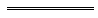 Notes1	This is a compilation of the Sandalwood Act 1929 and includes the amendments made by the other written laws referred to in the following table.  The table also contains information about any reprint.Compilation table2	Repealed by the Mining Act 1978.Defined terms[This is a list of terms defined and the provisions where they are defined.  The list is not part of the law.]Defined term	Provision(s)alienated land	3(4)sandalwood	5Short titleShort titleNumber and yearNumber and yearAssentAssentCommencementCommencementSandalwood Act 1929Sandalwood Act 192927 of 1929
(20 Geo. V No. 25)27 of 1929
(20 Geo. V No. 25)5 Dec 19295 Dec 19295 Dec 19295 Dec 1929Sandalwood Act Amendment Act 1930Sandalwood Act Amendment Act 193043 of 1930
(21 Geo. V No. 43)43 of 1930
(21 Geo. V No. 43)22 Dec 193022 Dec 193022 Dec 193022 Dec 1930Sandalwood Act Amendment Act 1934Sandalwood Act Amendment Act 193413 of 1934
(25 Geo. V No. 12)13 of 1934
(25 Geo. V No. 12)26 Nov 193426 Nov 193426 Nov 193426 Nov 1934Reprint of the Sandalwood Act 1929 approved 16 May 1958 in Volume 13 of Reprinted Acts (includes amendments listed above)Reprint of the Sandalwood Act 1929 approved 16 May 1958 in Volume 13 of Reprinted Acts (includes amendments listed above)Reprint of the Sandalwood Act 1929 approved 16 May 1958 in Volume 13 of Reprinted Acts (includes amendments listed above)Reprint of the Sandalwood Act 1929 approved 16 May 1958 in Volume 13 of Reprinted Acts (includes amendments listed above)Reprint of the Sandalwood Act 1929 approved 16 May 1958 in Volume 13 of Reprinted Acts (includes amendments listed above)Reprint of the Sandalwood Act 1929 approved 16 May 1958 in Volume 13 of Reprinted Acts (includes amendments listed above)Reprint of the Sandalwood Act 1929 approved 16 May 1958 in Volume 13 of Reprinted Acts (includes amendments listed above)Reprint of the Sandalwood Act 1929 approved 16 May 1958 in Volume 13 of Reprinted Acts (includes amendments listed above)Decimal Currency Act 1965Decimal Currency Act 1965113 of 1965113 of 196521 Dec 196521 Dec 1965Act other than s. 4-9: 21 Dec 1965 (see s. 2(1));
s. 4-9: 14 Feb 1966 (see s. 2(2))Act other than s. 4-9: 21 Dec 1965 (see s. 2(1));
s. 4-9: 14 Feb 1966 (see s. 2(2))Reprint of the Sandalwood Act 1929 approved 14 Jul 1971 (includes amendments listed above)Reprint of the Sandalwood Act 1929 approved 14 Jul 1971 (includes amendments listed above)Reprint of the Sandalwood Act 1929 approved 14 Jul 1971 (includes amendments listed above)Reprint of the Sandalwood Act 1929 approved 14 Jul 1971 (includes amendments listed above)Reprint of the Sandalwood Act 1929 approved 14 Jul 1971 (includes amendments listed above)Reprint of the Sandalwood Act 1929 approved 14 Jul 1971 (includes amendments listed above)Reprint of the Sandalwood Act 1929 approved 14 Jul 1971 (includes amendments listed above)Reprint of the Sandalwood Act 1929 approved 14 Jul 1971 (includes amendments listed above)Sandalwood Amendment Act 1996Sandalwood Amendment Act 199674 of 199674 of 199613 Nov 199613 Nov 199611 Dec 1996 11 Dec 1996 Land Administration Amendment Act 2000 s. 51Land Administration Amendment Act 2000 s. 5159 of 200059 of 20007 Dec 20007 Dec 200010 Apr 2001 (see s. 2(2) and Gazette 10 Apr 2001 p. 2073) 10 Apr 2001 (see s. 2(2) and Gazette 10 Apr 2001 p. 2073) Reprint of the Sandalwood Act 1929 as at 4 Jan 2002 (includes amendments listed above)Reprint of the Sandalwood Act 1929 as at 4 Jan 2002 (includes amendments listed above)Reprint of the Sandalwood Act 1929 as at 4 Jan 2002 (includes amendments listed above)Reprint of the Sandalwood Act 1929 as at 4 Jan 2002 (includes amendments listed above)Reprint of the Sandalwood Act 1929 as at 4 Jan 2002 (includes amendments listed above)Reprint of the Sandalwood Act 1929 as at 4 Jan 2002 (includes amendments listed above)Reprint of the Sandalwood Act 1929 as at 4 Jan 2002 (includes amendments listed above)Reprint of the Sandalwood Act 1929 as at 4 Jan 2002 (includes amendments listed above)Acts Amendment and Repeal (Competition Policy) Act 2003 Pt. 12Acts Amendment and Repeal (Competition Policy) Act 2003 Pt. 1270 of 200370 of 200315 Dec 200315 Dec 200321 Apr 2004 (see s. 2 and Gazette 20 Apr 2004 p. 1297)21 Apr 2004 (see s. 2 and Gazette 20 Apr 2004 p. 1297)Machinery of Government (Miscellaneous Amendments) Act 2006 Pt. 7 Div. 4Machinery of Government (Miscellaneous Amendments) Act 2006 Pt. 7 Div. 428 of 200628 of 200626 Jun 200626 Jun 20061 Jul 2006 (see s. 2 and Gazette  27 Jun 2006 p. 2347)1 Jul 2006 (see s. 2 and Gazette  27 Jun 2006 p. 2347)Reprint 4: The Sandalwood Act 1929 as at 25 Jan 2008 (includes amendments listed above)Reprint 4: The Sandalwood Act 1929 as at 25 Jan 2008 (includes amendments listed above)Reprint 4: The Sandalwood Act 1929 as at 25 Jan 2008 (includes amendments listed above)Reprint 4: The Sandalwood Act 1929 as at 25 Jan 2008 (includes amendments listed above)Reprint 4: The Sandalwood Act 1929 as at 25 Jan 2008 (includes amendments listed above)Reprint 4: The Sandalwood Act 1929 as at 25 Jan 2008 (includes amendments listed above)Reprint 4: The Sandalwood Act 1929 as at 25 Jan 2008 (includes amendments listed above)Reprint 4: The Sandalwood Act 1929 as at 25 Jan 2008 (includes amendments listed above)This Act was repealed by the Biodiversity Conservation Act 2016 s. 281 as at 1 Jan 2019 (see s. 2(b) and Gazette 14 Sep 2018 p. 3305)This Act was repealed by the Biodiversity Conservation Act 2016 s. 281 as at 1 Jan 2019 (see s. 2(b) and Gazette 14 Sep 2018 p. 3305)This Act was repealed by the Biodiversity Conservation Act 2016 s. 281 as at 1 Jan 2019 (see s. 2(b) and Gazette 14 Sep 2018 p. 3305)This Act was repealed by the Biodiversity Conservation Act 2016 s. 281 as at 1 Jan 2019 (see s. 2(b) and Gazette 14 Sep 2018 p. 3305)This Act was repealed by the Biodiversity Conservation Act 2016 s. 281 as at 1 Jan 2019 (see s. 2(b) and Gazette 14 Sep 2018 p. 3305)This Act was repealed by the Biodiversity Conservation Act 2016 s. 281 as at 1 Jan 2019 (see s. 2(b) and Gazette 14 Sep 2018 p. 3305)This Act was repealed by the Biodiversity Conservation Act 2016 s. 281 as at 1 Jan 2019 (see s. 2(b) and Gazette 14 Sep 2018 p. 3305)This Act was repealed by the Biodiversity Conservation Act 2016 s. 281 as at 1 Jan 2019 (see s. 2(b) and Gazette 14 Sep 2018 p. 3305)